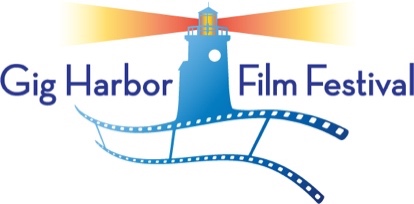 Example 72 Hour Production ScheduleThursday, March 12 the Common Elements will be released to Team Leaders by email at 6:00 PM.Thursday NightDelegate responsibilities Write the script – Choose a dedicated writer or collaborate, expect revisionsMake your shot listGather equipment and propsFinalize locations and call times for actors and crewFriday Gather remaining props and wardrobe Actors rehearse with directorDirector and DP agree on shotsDirector block scenesBegin shooting in evening if you're preparedRehearse twice and limit your amount of takes so that you may conserve the amount of footage you have to sort through in editing. But always get the shot that you want!SaturdayKeep your shooting simple, limited to 1 or 2 nearby locationsMake sure the right call times and locations for which actors are correctStart editing as soon as possible - by Saturday evening at the latest Sunday Finish editing at least 2-4 hours ahead of schedule. Rendering, exporting, transcoding and uploading can sometimes take longer than you think. Test final copy before uploading and turning in your filmAll films must be submitted to the GHFF office in mp4 or mov.com format on a flash drive no later than 6 PM on Sunday, March 15. Late submissions will not be included in the Competition.